		vrijdag 3 april				Ik krijg deze beloning thuis: 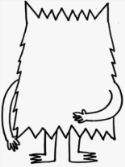 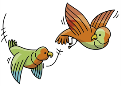 lezen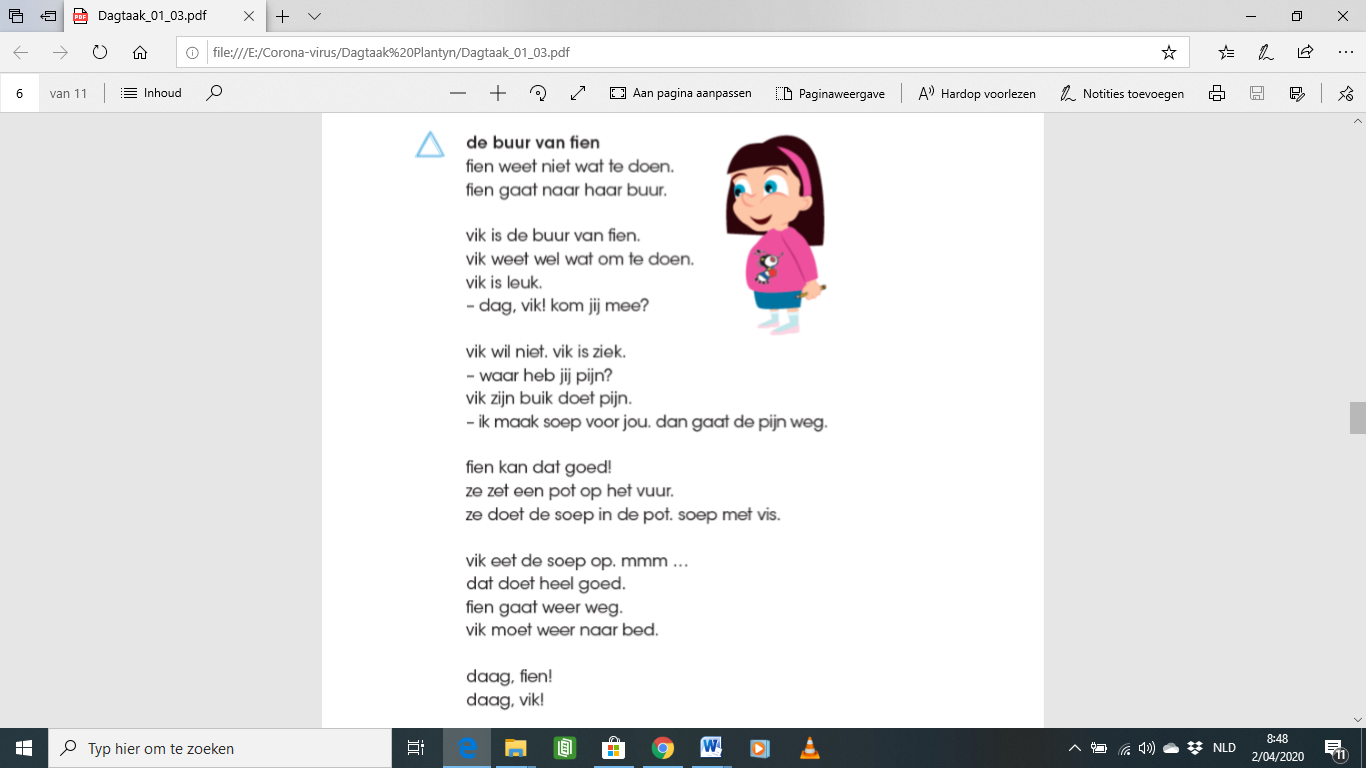 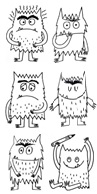 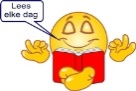 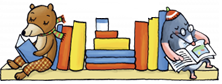 schrijven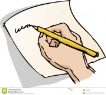 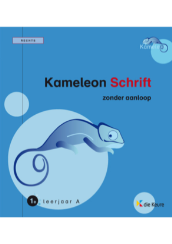 Bekijk eerst het filmpje. Vul dan in op de juiste plaats.
http://www.taalkanjerfilmpjes.be/moovs/leerjaar-1-het-verschil-horen-tussen-f-v-en-s-z/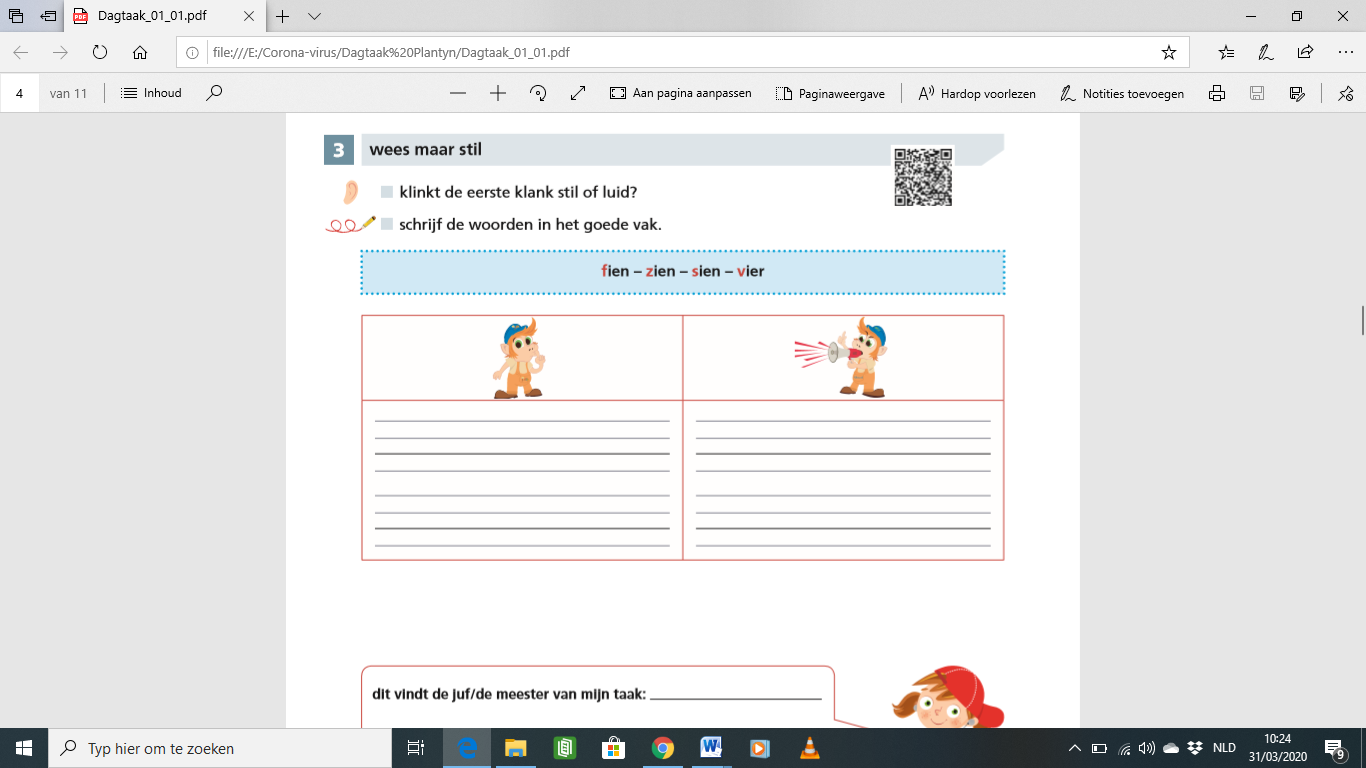 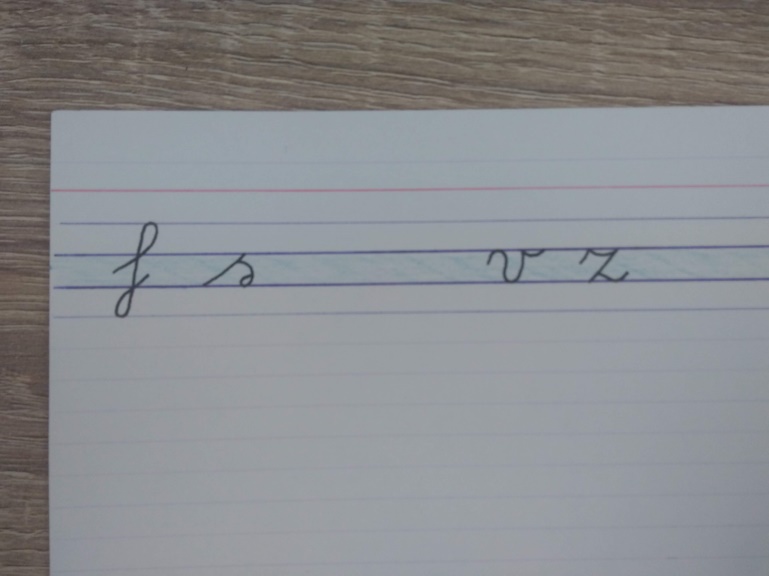 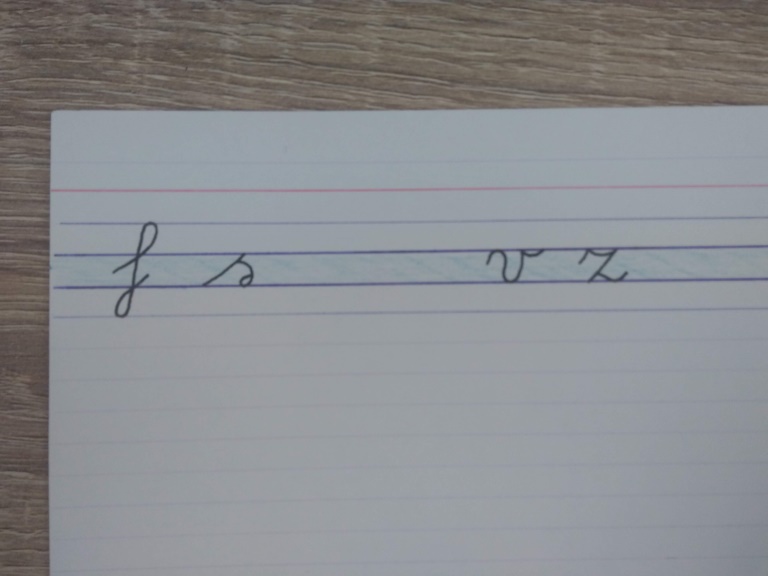 Schrijf bij elke prent het juiste woord.
Schrijf er ook de of het bij.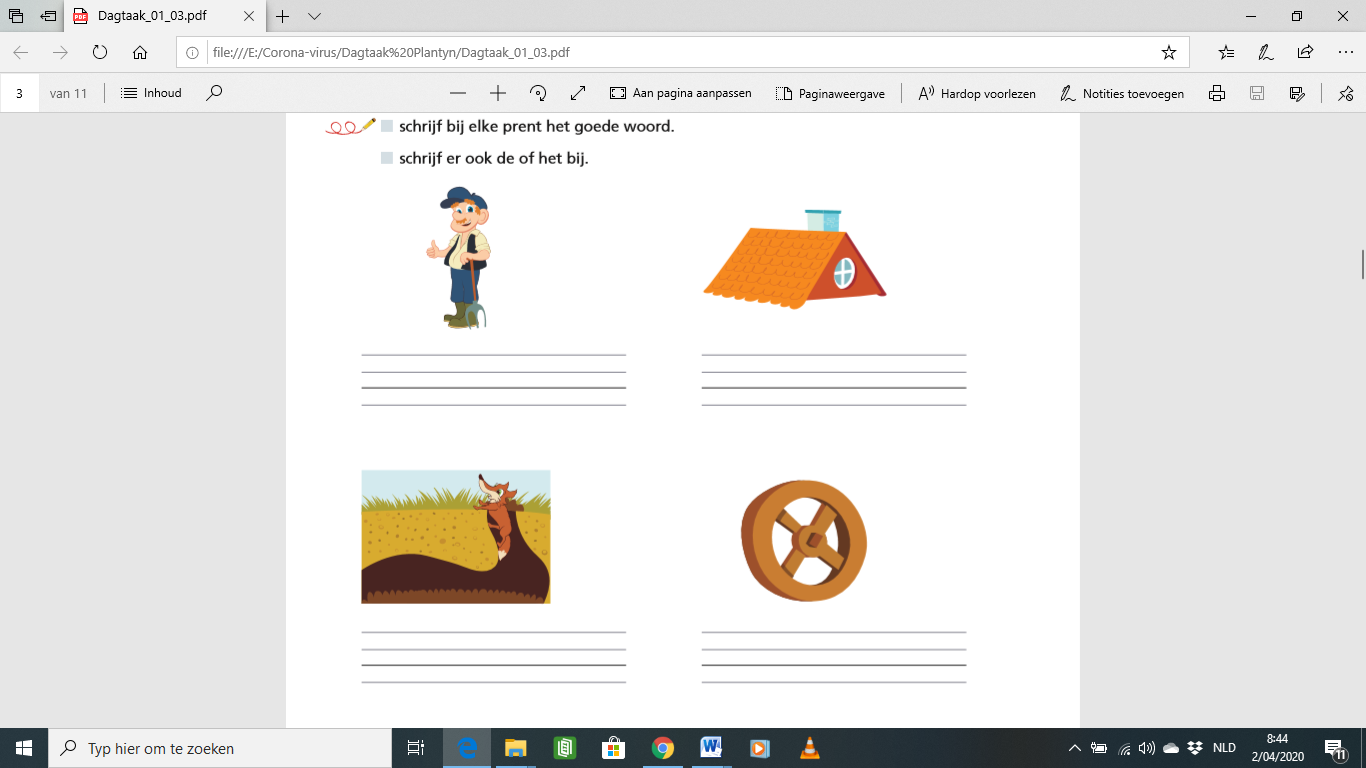 rekenen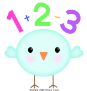 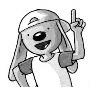 Iets nieuws  Rekenen met 3 getallen. Vertel en vul in.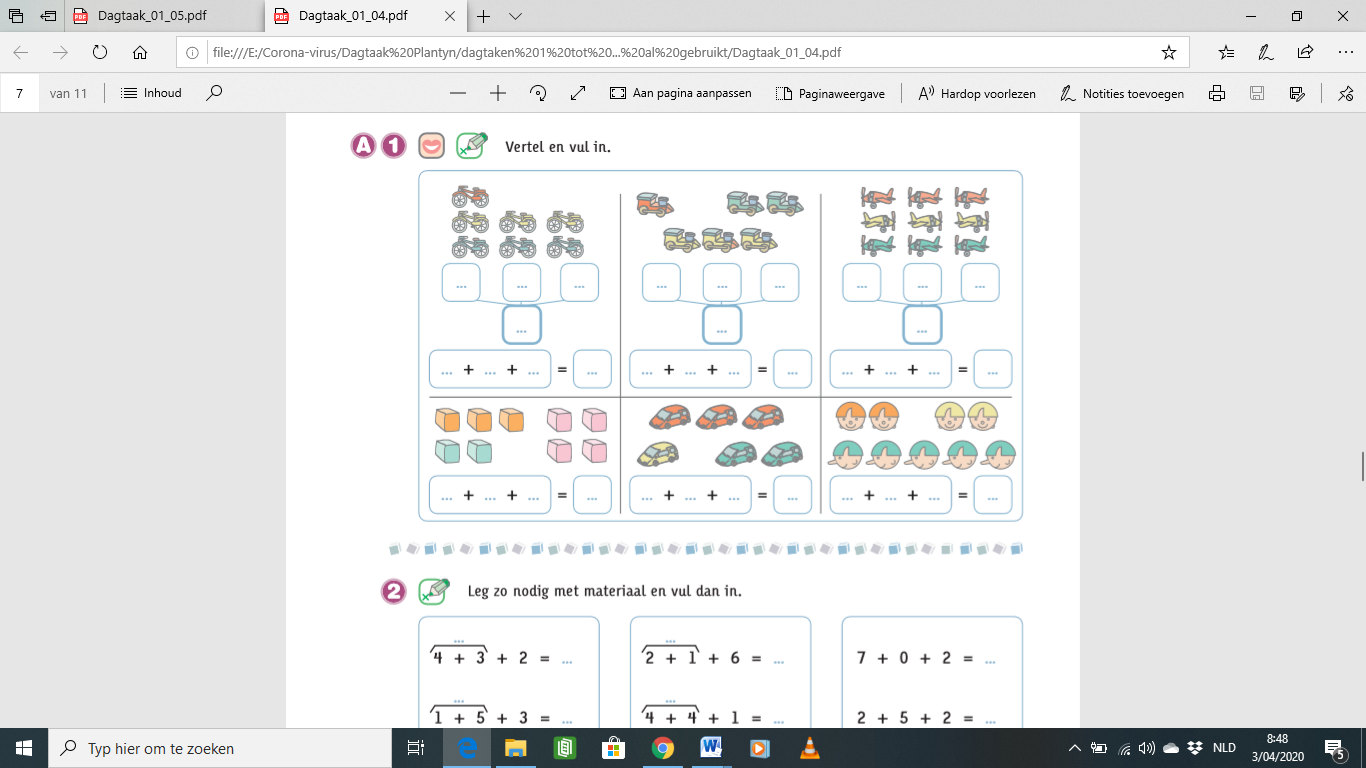 Is het nog moeilijk? Gebruik materiaal bv. legoblokjes, suikerklontjes,… ofzo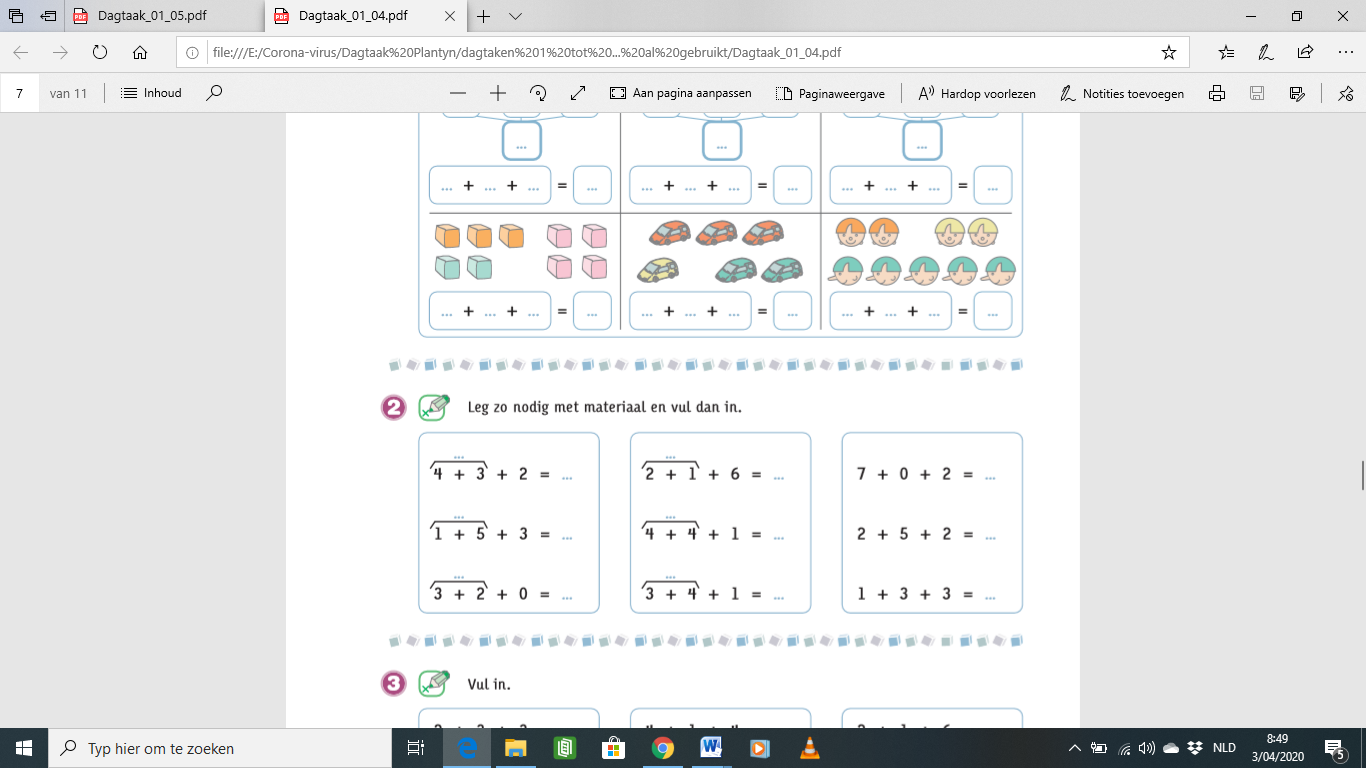 allerlei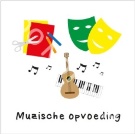 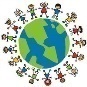 Wat heb je nodig? gekleurd papier, lijm, schaar, stiften.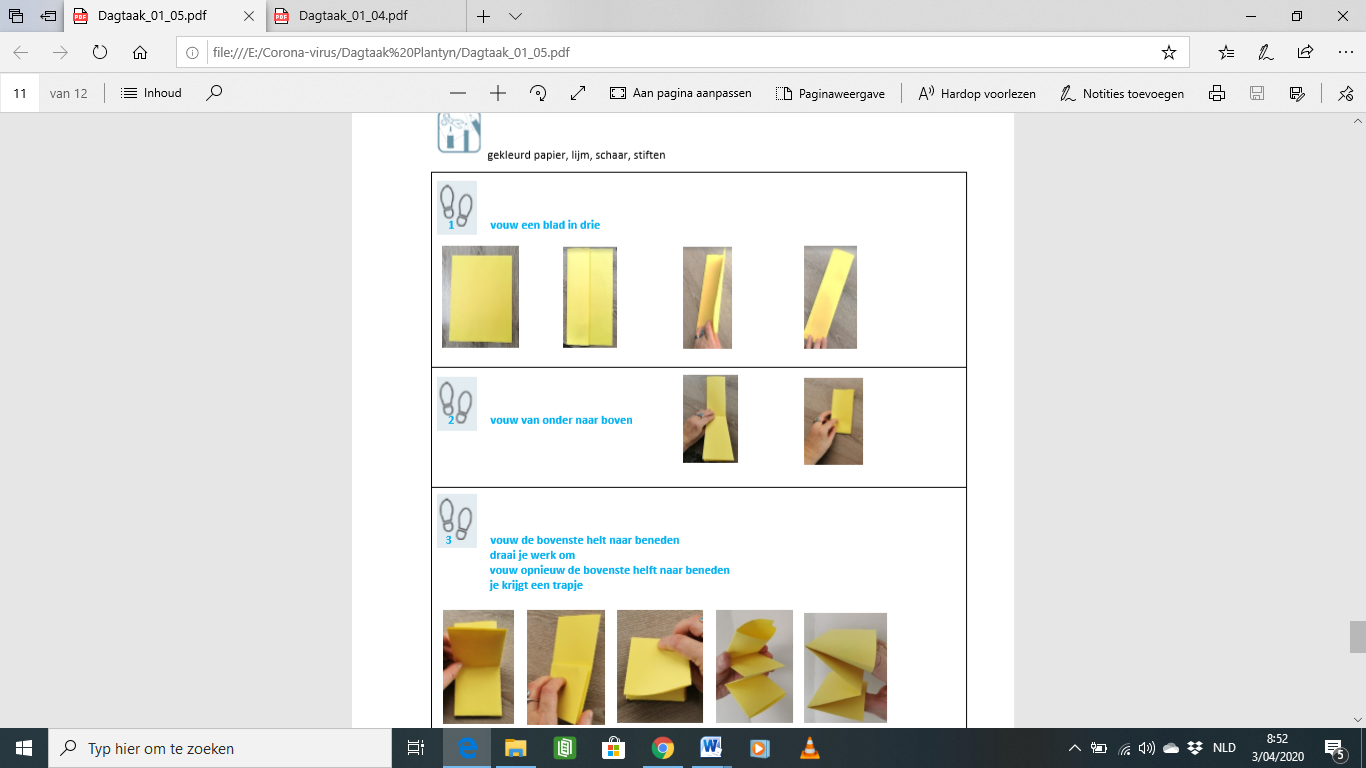 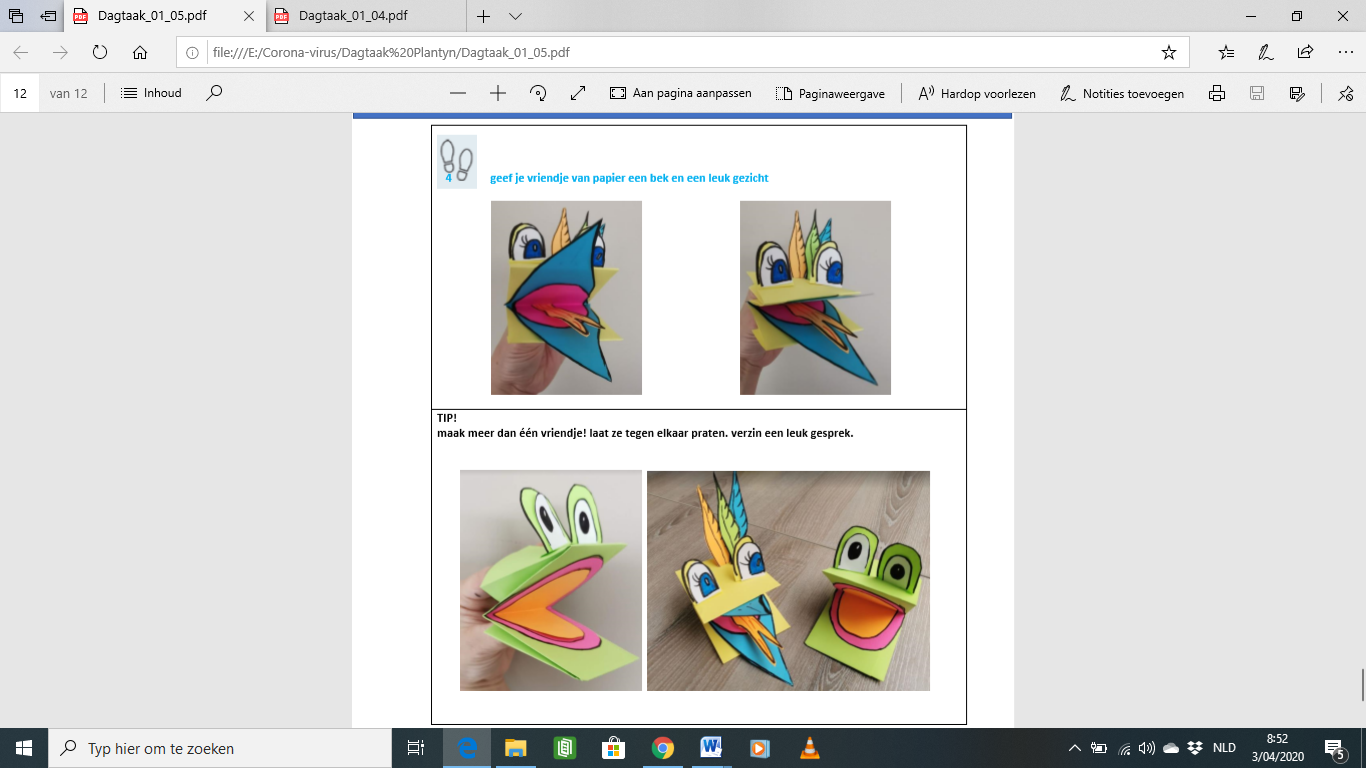 